โครงการเสริมสร้างสมรรถนะของผู้ดูแลประจำครอบครัว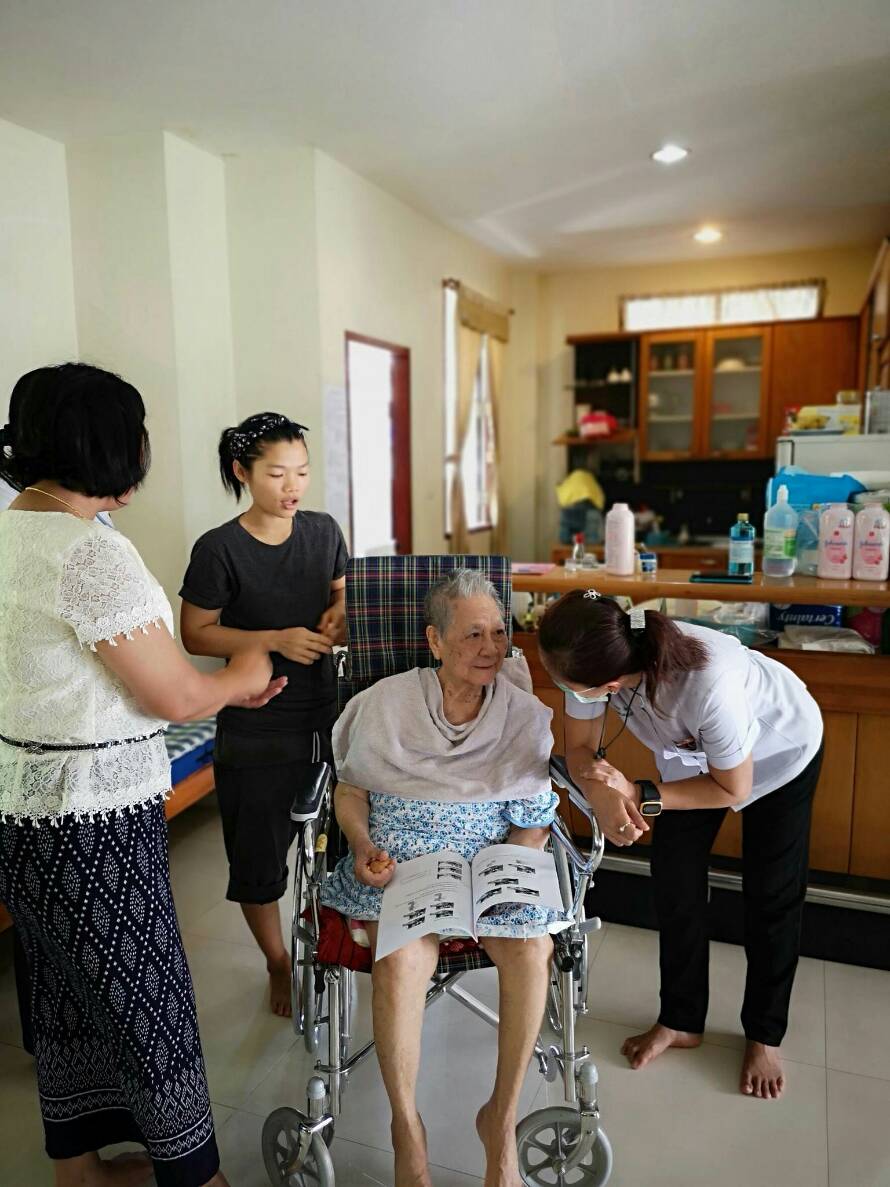 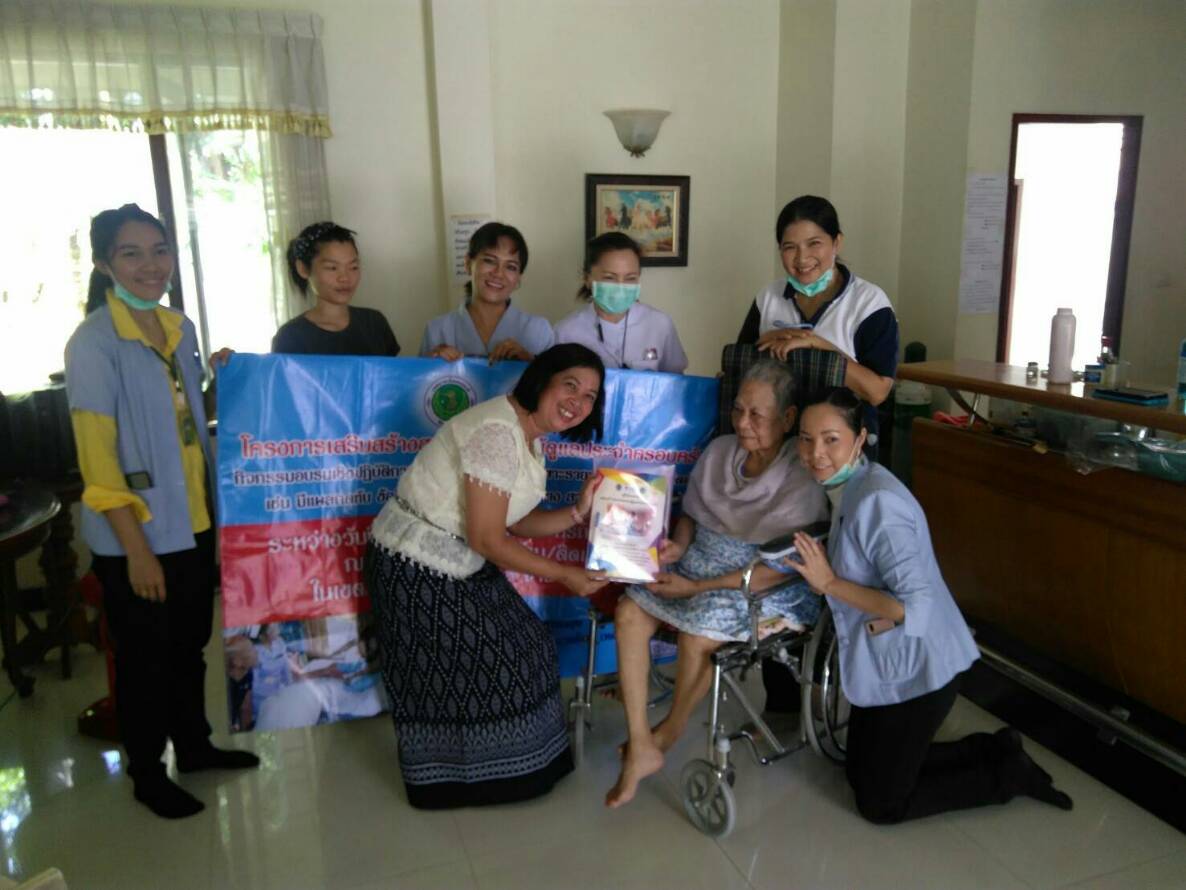 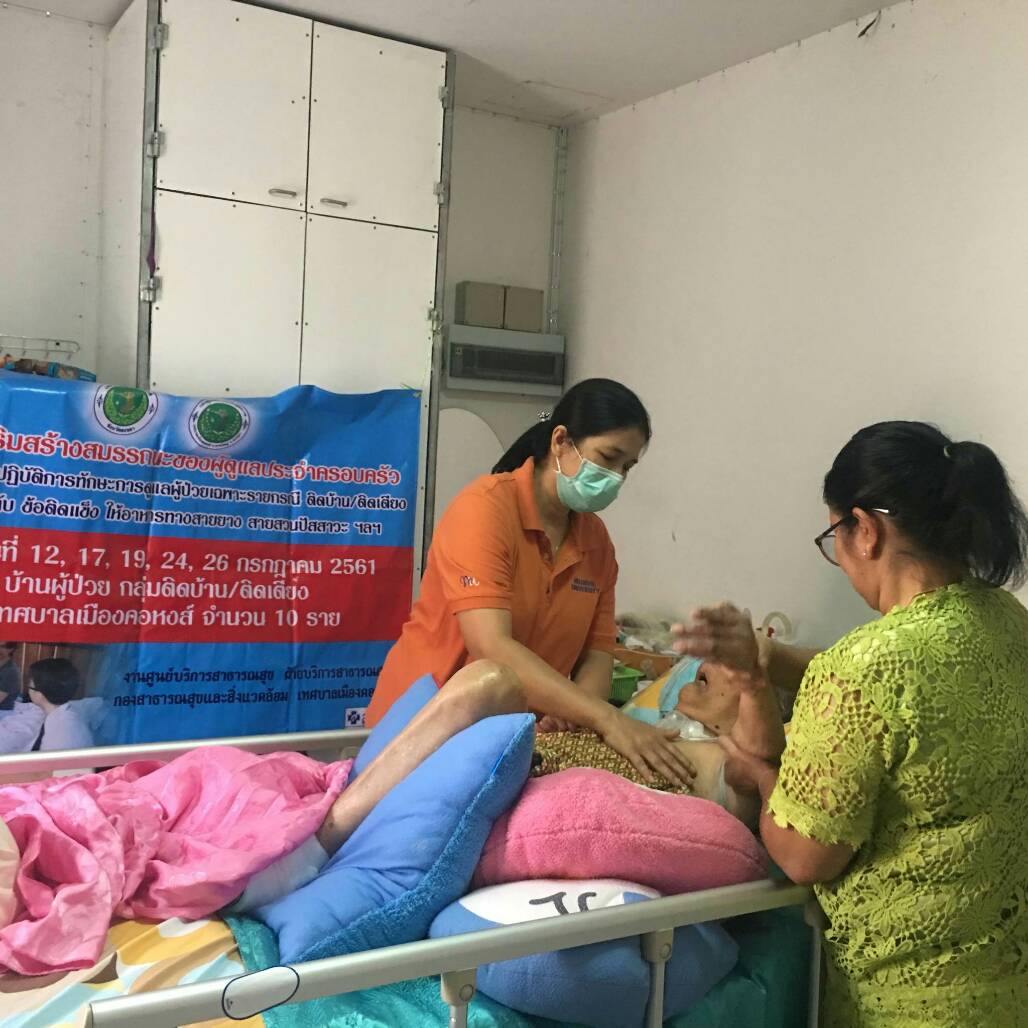 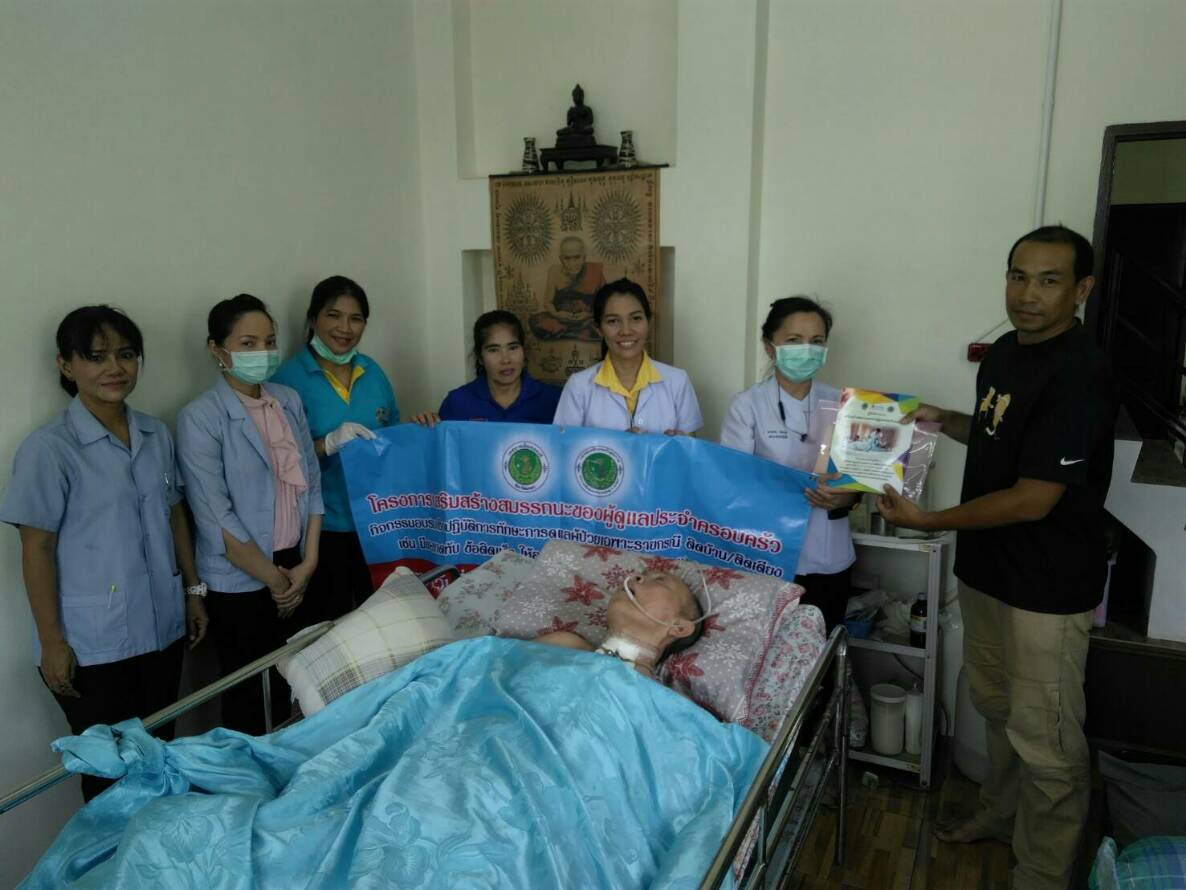 โครงการเสริมสร้างสมรรถนะของผู้ดูแลประจำครอบครัว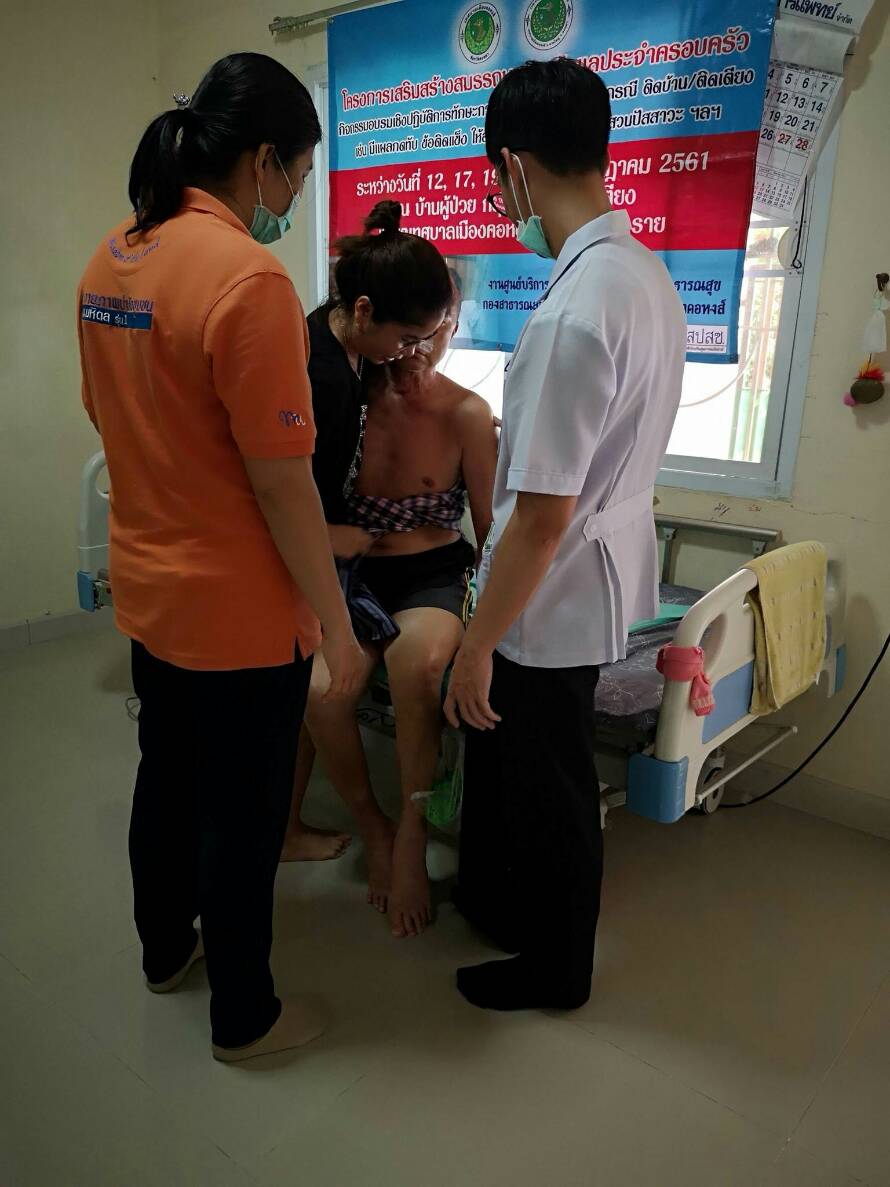 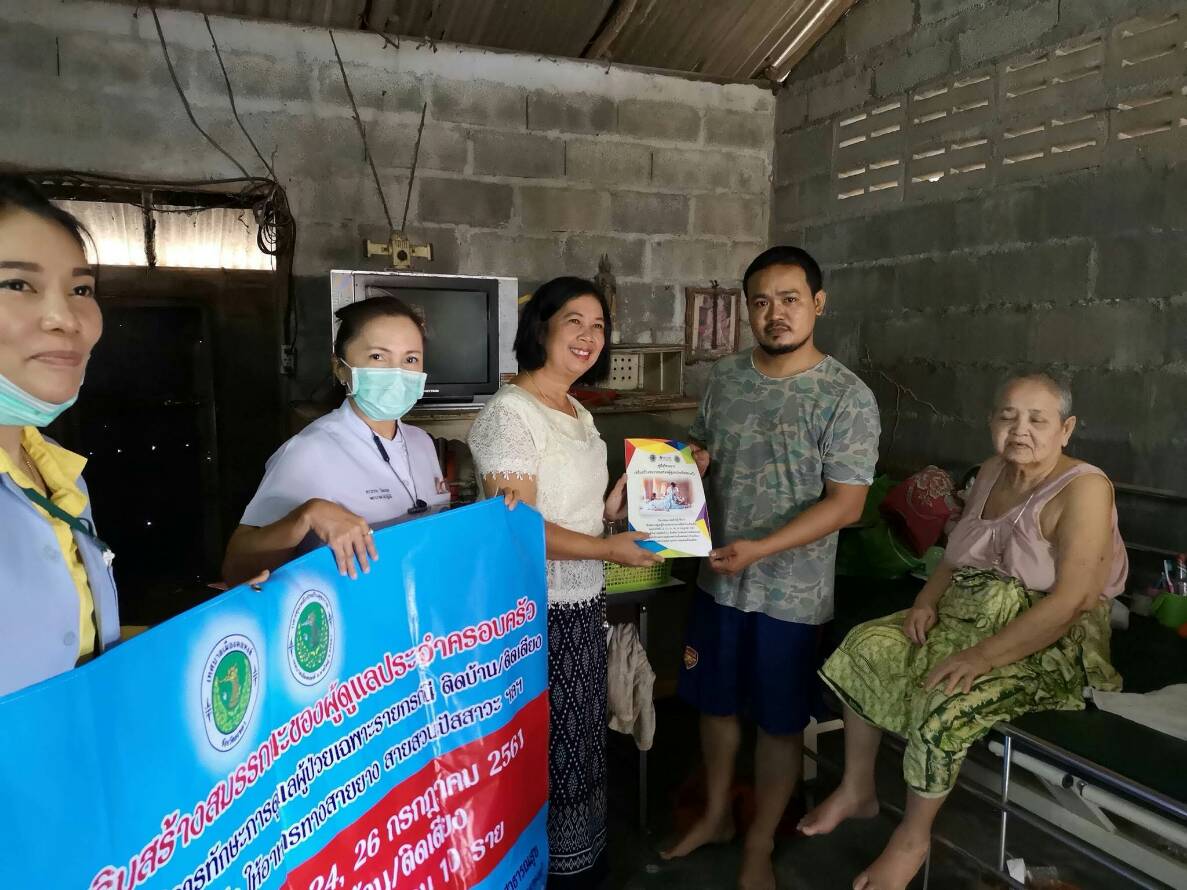 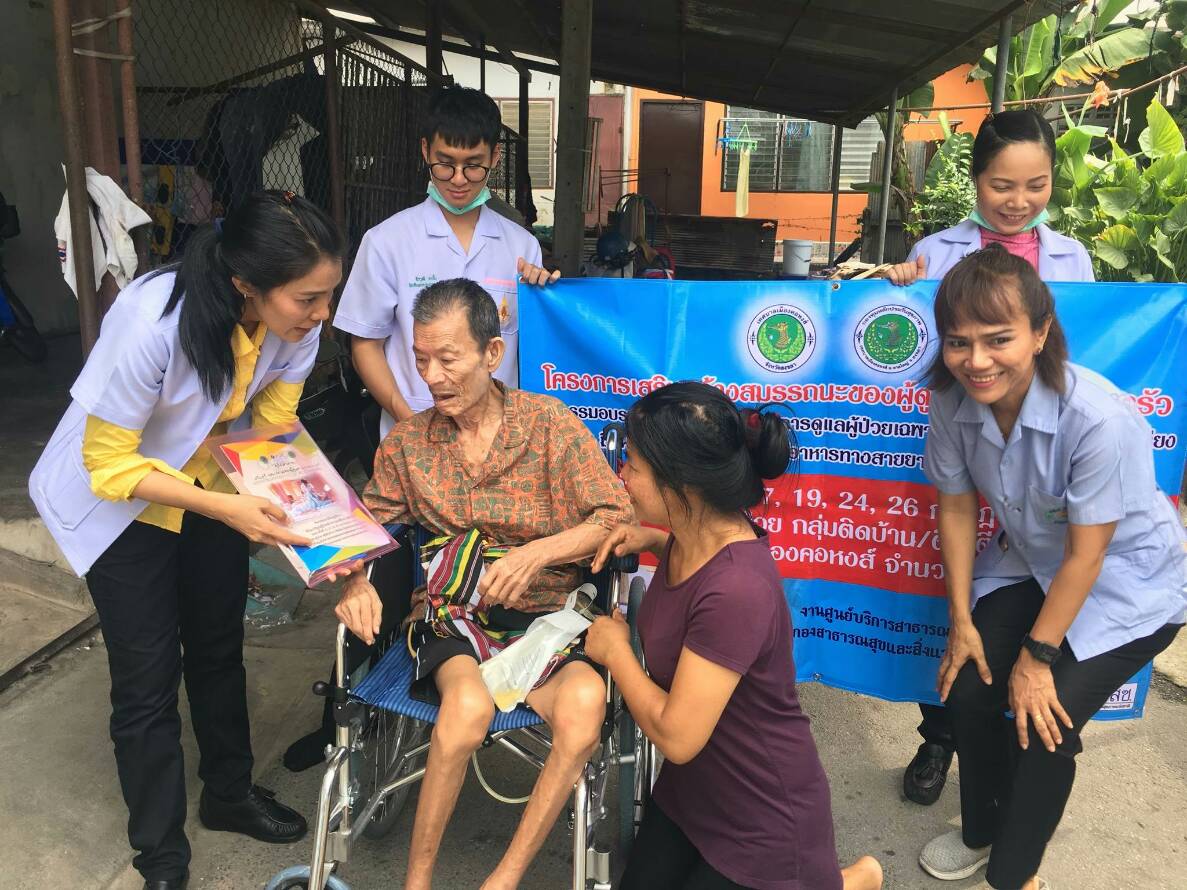 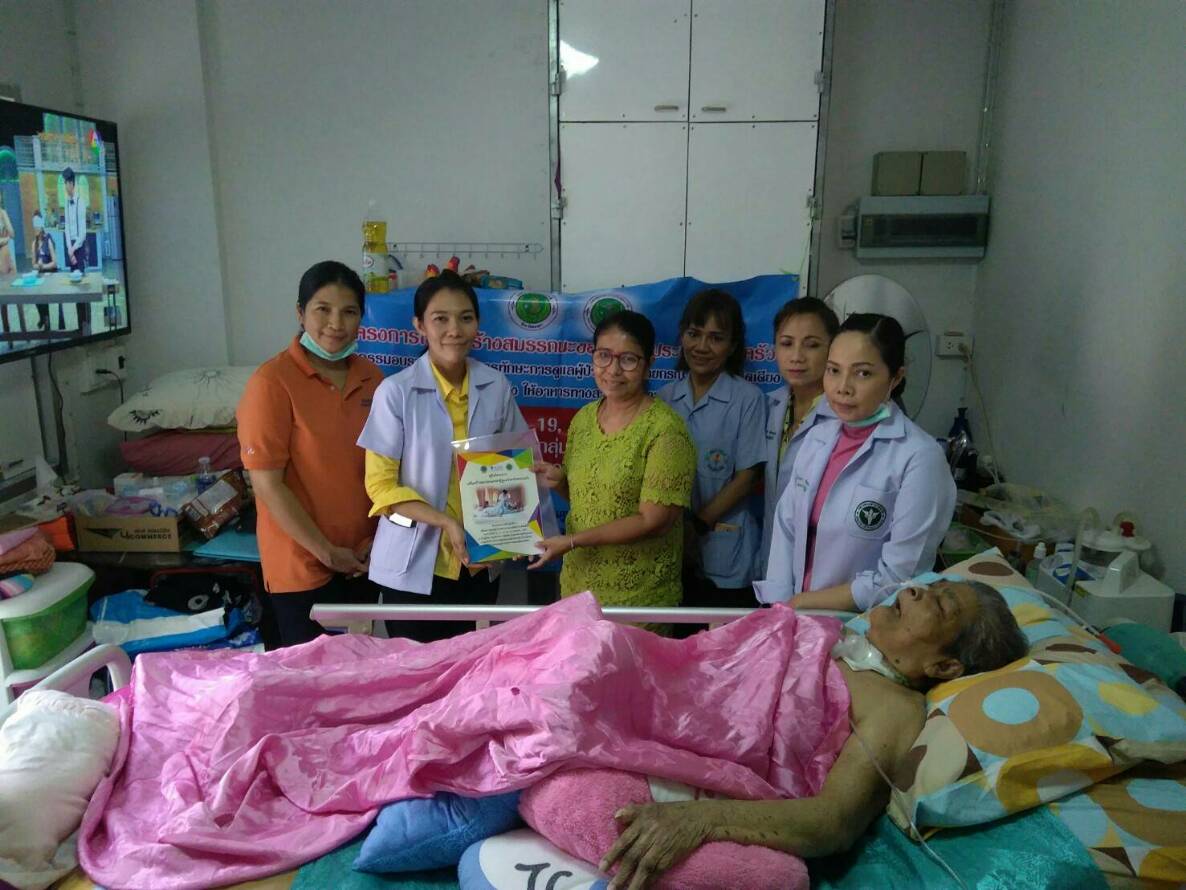 